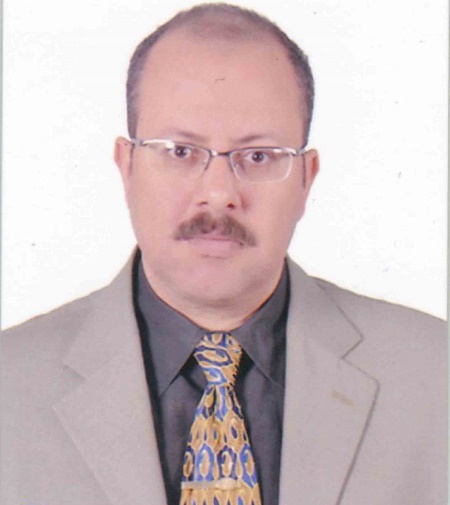 CURRICULUM VITAENAME:		Hossam Fouad AttiaPERSONAL:          Date of Birth:		           Jun 26 -1972			Place of Birth:		           Egypt			Citizenship: 		            Egyptian			Sex: 			            Male                                  Passport No.                             A14852685 Egypt			Health:			           Excellent			Family Status:		           Married			Children:		           Three kidsPRESENT JOB:   ( Vice Dean for Education and Student Affairs)                       :Professor of Histology at Faculty of Veterinary Medicine Benha                                 University Egypt                               :Member of the Higher Committee for Professor Promotion                                   (97)       Previous job.        EX-Head of the Medical laboratory Dept. Faculty of applied                                      medical science- Taif University- Saudi Arabia                              Co-coordinator of Benha University with (international labor                                organization ILO)                               Ex-Chairman of the students’ house (Tukh students house)HOME ADDRESS:	Faculty of Veterinary Medicine Benha University Egypt			           P.O. Box 13736CONTACT:		Phone:	Home:	(013)-2473919			Office:	(013)-2461411			Fax:		(013)-2460640---0132463074			Mobil		00201091675697	E-mail: 	 hhh-hosam@hotmail.com -                                       hossam.salama@fvtm.bu.edu.eg	ACADEMIC QUALIFICATIONS:B.Sc. (June 1995). Zagazig University, Benha Branch. Faculty of                                                                        Veterinary Medicine			              M.Sc. (2000) Histology.  Zagazig University, Benha Branch. Faculty of                                                                               Veterinary Medicine			                        Ph.D. (2004) Histology. 	Zagazig University, Benha Branch. Faculty of Veterinary Medicine	                       POSITIONS HELD:	1996-2000		Demonstrator of Histology.  Zagazig University, Benha Branch.                   Faculty   of  Veterinary Medicine				                        2000-2004		Assistant Lecturer of Histology. Zagazig University,                                                   2004-2009		Lecturer of Histology. Zagazig University, Benha Branch. Faculty of    Veterinary Medicine			           		                        2009- 2014	 	Associate professor of Histology &Cytology2014-present                   professor of Histology &CytologyList of publication: Scopus index           h-index 9Google scholar        h.index 11                        i10.index14                                                               Publication 2020Dawlat Elkhalal , Ehab Elzoghby, Hossam Attia and Sherin Hamad (2020). Hepatoprotective effect of ethanolic extract of Origanum vulgare against doxycycline toxicity. BVMJ volume 39, issue 1, 2020Publication 2019Reda, I.E, Abosalem, M.E. Elzoghby, E.M , Attia. H.F and Emam, M.A (2019 ): Immunohistochemical studies on thymus gland of rabbits after vaccination with viral hemorrhagic septicemia vaccine. BVMJ volume  , issue  , 2019 Reda, I.E, Abosalem, M.E. Elzoghby, E.M , Attia. H.F and Emam, M.A (2019 ): some histological studies on thymus gland of mature and senile rabbits. BVMJ volume  , issue  , 2019Publication 2016Adel El-Sayed El-Tarras, Hossam Fouad Attia, Mohammed Mohamed Soliman, Mohammed Abdelhamid El Awady, and Adnan Abelghani Amin (2016). Neuroprotective effect of grape seed extract against cadmium toxicity in male albino rats. Int J Immunopathol Pharmacol 29 .p 398-407Adel Alkhedaide, Zafer Saad Alshehri, Ayman Sabry, Tulip Abdel-Ghaffar,Mohamed Mohamed Soliman, Hossam Attia (2016): Protective effect of grape seed extract against cadmium-induced testicular dysfunction.Molecular medicine report.Vol.13 .4 p.3101-3109Adel El-Terras, Mohamed Mohamed Soliman, Adel Alkhedaide, Hossam Fouad Attia, Abdullah Alharthy, Abdel Elah Banaja (2016): Carbonated soft drinks induce oxidative stress and alter the expression of certain genes in the brains of Wistar rats. Molecular medicine report.Vol.13 .4 p.3147-3154.Adel alkhedaide, Mohamed mohamed soliman, Alaa-eldin salah-eldin,Tamer ahmed ismail, Zafer saad alshehiri and Hossam fouad attia (2016). Chronic effects of soft drink consumption on the health state of Wistar rats: A biochemical, genetic and histopathological study. MOLECULAR MEDICINE REPORTS 13: 5109-5117, 2016. Mohamed Mohamed Soliman, Hossam Fouad Attia, Mohamed Abdo Nassan (2016):  protective effect of camel milk on genetic and histopathological changes retated to fertility and vision in diabetic wistar rats.  lucrări științifice vol. 59 medicină veterinară  partea 1 .pp33-54Ael Alkhedaide, ELkhateeb SA, Abass MA, Emam MA, Amal S El-Shal and Attia HF (2016): Ameliorative Role of Grape Seed Extract on Cadmium Induced Splenic Toxicity in Albino Rats. Imperial Journal of Interdisciplinary Research (IJIR).Vol(2) issu 10.1655-1665El-Zoghby E.M , Attia H.F , Emam M A and Tantawy A.H (2016): Histological, Ultrastructural and Immunohistochemical studies on the skin of Catfish.Benha J of Applied Science Vol(1) Issue (2).59-65.Publication 2015Ahmed A Baiomy, Hossam F Attia, Mohamed M Soliman and Omar Makrum (2015): Protective effect of ginger and zinc chloride mixture on the liver and kidney alterations induced by malathion toxicity. Int J Immunopathol Pharmacol March 2015 28: 122-128.Mohamed Mohamed Soliman, Hossam F Attia and Ghada A Abou El-Ella (2015): genetic and histopathological alterations induced by cypermethrin in rat kidney and liver: protection by sesame oil. international journal of immunopathology and pharmacology. int j immunopathol pharmacol, december 2015; vol. 28, 4: pp. 508-520Baiomy A A, Mansour A A and Attia H F(2015): anatomical, histochemical and ultrastructural adaptations of the alimentary canal of the uromastyx aegyptius and the spalerosophis diadema to their food habits. Cercetări Agronomice în Moldova. Vol. XLVIII , No. 4 (164) .95-106. Hossam F.Attia, Mohamed S.Alharbi and Nedaa M. Alotebi (2014): Age dependant histological and histochemical changes in the does mammary gland. Lucrări Științifice. vol 57 seria.nr (3-4) Medicină Veterinar. Lucrări Științifice.pp.6-Mohamed S.Alharbi , Hossam F.Attia, and Nedaa M. Alotebi (2014): Evaluation of thyroid and ovarian hormones in rabbits at high altitude . Lucrări Științifice. vol 57 seria.nr (3-4). Medicină Veterinar. Lucrări Științifice.pp.39 Hossam F.Attia, Mohamed S.Alharbi and Nedaa M. Alotebi (2014): Histological and histochemical changes in the ovary of the rabbits at high altitude . Lucrări Științifice. vol 57 seria.nr (3-4) Medicină Veterinar. Lucrări Științifice.pp.15Publication 2014Ahmed Farag El-Kirdasy,  Mohamed Abdo Nassan ,Ahmed Abdel Aziz Baiomy,Tamer Ahmed Ismail, ,Mohamed Mohamed Soliman, Hossam Fouad Attia (2014): Potential Ameliorative Role Of N-Acetylcysteine Against Testicular Dysfunction Induced By Titanium Dioxide In Male Albino Rats . American Journal Of Pharmacology And Toxicology 9 (1): 29-38.Mohamed Mohamed Soliman; Mohamed Mohamed Ahmed; Samir Ahmed El-Shazly,Tamer Ahmed Ismail; Hossam Fouad Attia and Ahmed Farag Elkirdasy (2014):  Effect of Vitamin A and E on Carbohydrate and Lipid metabolism in Diet-Induced Obese Wistar Rats. Advances in Bioscience and Biotechnology. Advances in Bioscience and Biotechnology, 2014, 5, 4-11.Shereen A Elkhateeb and Hossam F Attia (2014): Ameliorative role of N-Acetylcysteine on toxic potential of titanium dioxide nanoparticles on the brain of albinorats.Mansoura J .Forensic med .Clin.Toxicol.Vol.12 No.2.p.73-87.Publication 2013Hossam Fouad Attia, Gamal Hasan Abdel-Rahman, Mohamed Abdu Nassan, and Ahmed AbdelAziz Baiomy (2013):Immunohistochemical evaluation of bcl-2 oncoprotein in buffalo's adrenal gland. J Cytology &Histology vol4:1Hossam Fouad Attia and  Gamal hassan (2013): Histological, morphometric and ultrastructure of the buffalo's adrenal gland. Lucrări Științifice. vol 56 seria.nr 6 Medicină Veterinar. Lucrări Științifice. P:62-72.Hossam Fouad Attia, Mohamed Mohamed Soliman, Gamal Hassan Abdel-Rahman, Mohamed Abdo Nassan, Shimaa Ahmed Ismail, Mona Farouk and Carmen Solcan (2013): Hepatoprotective Effect Of N-Acetylcystiene On The Toxic Hazards Of Titanium Dioxide Naonparticles. American Journal of Pharmacology and Toxicology 8 (4): 141-147.Mohamed Mohamed Soliman; Hossam Fouad Attia; Mohamed Hamza Hussein; Esssam Hassan Mousa and Tamer Ahmed Ismail (2013): protective effect of N-Acetylcystiene against titanium dioxide naonparticles modulated immune response in male albino  rats. American Journal of Immunology 9 (4): 148-158, 2013.Publication 2012Mohamed Alkafafya, Safwat Ebadab, Reda Rashedc and Hossam Attia (2012): Comparative morphometric and glycohistochemical studies on the epididymal duct in the donkey (Equus asinus) and dromedary camel (Camelus dromedarius). Acta Histochemica 114 (2012) 434– 447.Tamer Ahmed Ismaeil , Mohamed Mohamed Soliman , Hossam Fouad Attia (2012): Reno-protective effect of eicosapentaenoic acid (EPA) against PAN induced nephrosis in WKY rats. Asian J. Biochemistry. 16-26.Mohamed Mohamed Soliman, Hossam Fouad Attia, Samir Ahmed el-shazily and Osama Mesielhy (2012): Biomedical effects of cinamoun extract on obesity and diabetes relevance in wistar rats. Am. J.Biochemistry and Molecular biology.Vol (2) N0.(3).133-145. Hossam Fouad Attia ;  Mohamed Mohamed Soliman and Tamer Ahmed Ismaeil , (2012): Protective effect of vitamin E and Selenium on the liver, heart and ( Aorta). J. Vet. Anat. No (1). Vol (5). Pp:17-29. Hossam Fouad Attia ;  Kandil M ;Mohamed Mohamed Soliman and Tamer Ahmed Ismaeil , Nassan M  and Mansour A (2012): Immunohistochemical and molecular localization of inhibin hormone in the buffalo adenohypophysis at different ages. J. Vet. Anat. No (2). Vol (6). Pp:83-104Publication 2011Attia, H.F, Mohamed Alkafafy and Reda Rashed (2011): Morphometric analysis of the neuronal numbers and densities of the inferior olivary complex in the donkey (Equus asinus). Acta Histochemica 113 (2011) 453–456.Attia,H.F; Mazher,K; Al-Kafafy,M ; Rashed.R and Abdel-Aziz,A(2011): Histological and SEM studies on the ostrich's esophagus (Struthio camelus  L). Lucrări Științifice .vol 54 seria Medicină Veterinară.p. 25-33.Mohamed Mohamed Soliman, Tamer Ahmed Ismaeil1, Hossam Fouad Attia (2011): Bovine adiponectin: Expression and regulation in differentiated bovine adipocytes. Lucrări Științifice. vol 54 seria Medicină Veterinar.p. 79-90.   Abdel Aziz, A.; Mansour, A.A. and Attia, H.F(2011): Comparative histochemical and ultrastructural studies on the Alimentary tract mucosa of the Agamid lizard Uromastyx aegyptius and the snake Spalerosophis diadema in Kingdom Saudi Arabia. Life science conference. Taif.2011.Publication 2010Attia, H .F and Mazher, K (2010): Histological and immunohistochemical studies of the buck's pineal gland during light and dark periods. Lucrări Științifice.vol 53 seria Medicină Veterinară:13-19. Attia, H.F ; Mohamed Alkafafy  and  Reda Rashed (2010): prenatal development of the pars intermedia in the Egyptian water buffalo. J. Vet. Anat. No (1). Vol (4) 2010. Mohamed Alkafafy ,Attia,H.F and Reda Rashed (2010): Comparative immunohistochemical studies on the ductus deferens in the donkey (Equus asinus) and water buffalo (Bubalus bubalis). J. Vet. Anat. No (1). Vol (4) 2010. Attia, H.F ; I.M.A El-Zoghby; ; Mona N. A. Hussein and H. H Bakry(2010): Seasonal   changes in the Thymus gland of Tilapia Nilotica Fish. Minufiya Vet .J.  (2010).Publication 2008Attia, H.F (2008):  Some histological studies on the proventriculus of the quail during pre and post hatching. Minufiya Vet .J. 5 No 2 p 441-453 (2008). Attia, H.F(2008):  Histogenesis of the pars nervosa in buffalo. J. Vet. Anat. No (1). Vol (1) 2008.p: 22-28Publication 2007Attia, H.F and El-Zoghby,I.M(2007) : Fine and immunohistochemical structure of the pancreas  in ostrich  ( Struthio Camelus L ).   The 31th Scientific Conference of the Egyptian Society of Histology and Cytology.El-Zoghby, I.M and Attia, H.F (2007):  Fine structure of the thymus gland in ostrich ( Struthio Camelus L ). The 31th Scientific Conference of the Egyptian Society of Histology and CytologyPublication 2004-2006Attia, H.F and El-Zoghby,I.M (2004):Mast cells evaluation and distribution in the goat  Intestinal tract. Benha Vet Med J, Vol 15, No 2 Dec 2004.P:76-87Afaf. A.M and Attia, H.F (2005):  Biochemical effect of melatonin administration on oxidative  stress caused by aging in male rat .  Zag. Vet J Vol, 33 , No, 3 (2005)P. 197-209.Attia, H.F and Soliman, S.M(2005) :Histological and histochemical studies on ostrich's liver. Benha Vet Med J, Vol 16, No 2 Dec 2005.P.220-231. Shenana, M.E.; Hafez, M.E; Attia, H.F ; Gafour, W.A. and Omnia. M.(2006):  Effect of probiotic Kumbu-yoghurt on cholesterolemia and histological changes in cholesterol-fed rats..  J Biol Chem Environ Sci, 2006, 1(4), 807-823. Metwally, M.A and Attia, H.F (2006):  Anatomical and histological studies on the parathyroid gland of the camel (Camelus    dromedarius). The international scientific conference on camels 10-12 may (2006), Saudia Arabia.P 1484-1494.Managerial expertiseVice chair of QAU ( quality Assurance Unit) Taif University Member of QAU ( quality Assurance Unit)  Benha UniversityDirector of crisis &management unitVice- director of scientific research unitTrainer in pathway to higher education unit ( Benha university)Academic advisor for the student in the food quality control program (FQC)Member of the Benha University Student Activity (BUSA). Head of the Medical Laboratory Dept. Faculty of Applied Medical Health Science. Taif University.KSAScientific ExpertiseTeaching of histology &cytology syllabus for medical and paramedical students for students of faculty of applied medical sciencesTeaching of management of medical laboratories for students of faculty of applied medical sciencesTeaching of coding and classification of health data for students of faculty of applied medical sciences ( Dept. Medical Records).Supervisor of MVSc and Ph.D thesis in histology Dept.External examiner in oral histology examCoordinator of histology course specification.Member of staff. In the Medical analysis Diplomas Having training course in Medical laboratory biosafety and securityTraining course in tissue culture ( Institute of medical research)Advanced courses and applied training program in SEM and TEM ( Electron microscopy). 